National Championship Application for Out of Province/ Territory Players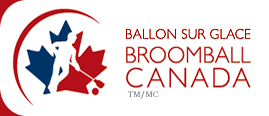 Province/ Territory:		____Team requesting additional out of Province/Territory players: 				Signature of P/TSO representative requesting the pick-ups:     __________________________________Date of Request:  ___________________________________ Justification/ reasons: 																																																																																																						Maximum of 5 Players:Province/Territory to be  picked up fromPlayers NameCurrent Registered Team/PTSOP/TSO Presidents’ Signature (of player being picked up)1.2.3.4.5.